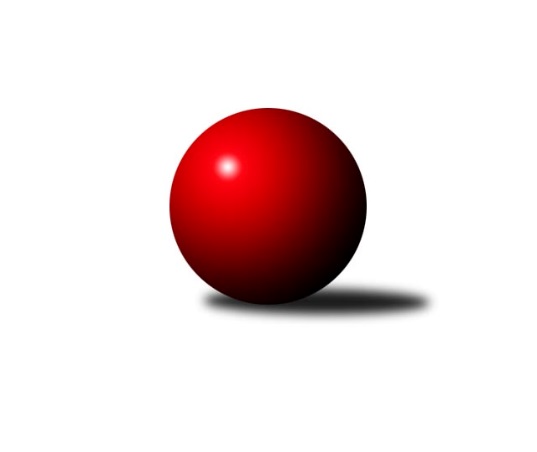 Č.8Ročník 2021/2022	4.12.2021Nejlepšího výkonu v tomto kole: 2663 dosáhlo družstvo: TJ Horní Benešov ˝C˝Krajský přebor MS 2021/2022Výsledky 8. kolaSouhrnný přehled výsledků:KK Jiskra Rýmařov ˝B˝	- Kuželky Horní Benešov	4:4	2613:2615	7.0:5.0	30.10.KK PEPINO Bruntál	- TJ Unie Hlubina ˝B˝	5:3	2334:2222	7.0:5.0	4.12.TJ VOKD Poruba ˝B˝	- TJ Nový Jičín ˝A˝	2:6	2364:2370	5.0:7.0	4.12.TJ Sokol Bohumín ˝C˝	- TJ Břidličná ˝A˝	7:1	2492:2389	8.5:3.5	4.12.TJ Opava ˝C˝	- TJ Horní Benešov ˝C˝	0:8	2381:2663	1.0:11.0	4.12.Tabulka družstev:	1.	KK Jiskra Rýmařov ˝B˝	9	7	2	0	49.0 : 23.0 	66.5 : 41.5 	 2462	16	2.	TJ Unie Hlubina ˝B˝	9	6	0	3	48.5 : 23.5 	65.0 : 43.0 	 2453	12	3.	Kuželky Horní Benešov	9	5	1	3	40.0 : 32.0 	55.0 : 53.0 	 2503	11	4.	KK PEPINO Bruntál	8	5	0	3	37.5 : 26.5 	56.0 : 40.0 	 2420	10	5.	TJ Horní Benešov ˝C˝	8	4	0	4	33.0 : 31.0 	45.5 : 50.5 	 2517	8	6.	TJ Sokol Bohumín ˝C˝	9	4	0	5	34.5 : 37.5 	49.5 : 58.5 	 2458	8	7.	TJ Břidličná ˝A˝	8	3	1	4	32.0 : 32.0 	54.0 : 42.0 	 2428	7	8.	TJ Nový Jičín ˝A˝	8	3	0	5	30.5 : 33.5 	49.0 : 47.0 	 2370	6	9.	TJ VOKD Poruba ˝B˝	8	2	0	6	19.0 : 45.0 	35.0 : 61.0 	 2359	4	10.	TJ Opava ˝C˝	8	1	0	7	12.0 : 52.0 	28.5 : 67.5 	 2402	2Podrobné výsledky kola:	 KK Jiskra Rýmařov ˝B˝	2613	4:4	2615	Kuželky Horní Benešov	Petra Kysilková	 	 224 	 223 		447 	 0:2 	 482 	 	240 	 242		Martin Koraba	Pavel Konštacký	 	 210 	 222 		432 	 2:0 	 402 	 	181 	 221		Josef Klech	Josef Pilatík	 	 212 	 222 		434 	 2:0 	 404 	 	186 	 218		Jana Martiníková	Jiří Polášek	 	 215 	 229 		444 	 2:0 	 409 	 	199 	 210		Miroslav Procházka	Romana Valová	 	 220 	 202 		422 	 0:2 	 493 	 	247 	 246		Jaromír Martiník	Jaroslav Heblák	 	 209 	 225 		434 	 1:1 	 425 	 	214 	 211		Petr Vaněkrozhodčí:  Vedoucí družstevNejlepší výkon utkání: 493 - Jaromír Martiník	 KK PEPINO Bruntál	2334	5:3	2222	TJ Unie Hlubina ˝B˝	Jan Mlčák	 	 165 	 203 		368 	 1:1 	 392 	 	202 	 190		Jaroslav Kecskés	Josef Novotný	 	 191 	 204 		395 	 2:0 	 324 	 	137 	 187		Rudolf Riezner	Tomáš Janalík	 	 202 	 192 		394 	 0:2 	 421 	 	216 	 205		Michal Babinec	Přemysl Janalík	 	 161 	 173 		334 	 0:2 	 380 	 	186 	 194		František Oliva	Lukáš Janalík	 	 231 	 206 		437 	 2:0 	 329 	 	161 	 168		Roman Grüner	Richard Janalík	 	 204 	 202 		406 	 2:0 	 376 	 	179 	 197		Petr Chodurarozhodčí: Josef NovotnýNejlepší výkon utkání: 437 - Lukáš Janalík	 TJ VOKD Poruba ˝B˝	2364	2:6	2370	TJ Nový Jičín ˝A˝	David Stareček	 	 191 	 222 		413 	 1:1 	 416 	 	207 	 209		Nikolas Chovanec	Rostislav Sabela	 	 217 	 216 		433 	 2:0 	 344 	 	170 	 174		Radek Chovanec	Radim Bezruč	 	 186 	 203 		389 	 2:0 	 354 	 	183 	 171		Radek Škarka	Roman Klímek	 	 199 	 199 		398 	 0:2 	 436 	 	213 	 223		Petr Hrňa	Zdeněk Mžik	 	 168 	 188 		356 	 0:2 	 392 	 	189 	 203		Jiří Petr	Zdeněk Hebda	 	 193 	 182 		375 	 0:2 	 428 	 	207 	 221		Jan Pospěchrozhodčí: Vedoucí družstevNejlepší výkon utkání: 436 - Petr Hrňa	 TJ Sokol Bohumín ˝C˝	2492	7:1	2389	TJ Břidličná ˝A˝	Ladislav Štafa	 	 192 	 207 		399 	 0:2 	 439 	 	204 	 235		Ivo Mrhal ml.	Vladimír Sládek	 	 195 	 190 		385 	 2:0 	 370 	 	191 	 179		Anna Dosedělová	Miroslava Ševčíková	 	 201 	 204 		405 	 2:0 	 396 	 	198 	 198		Vilém Berger	Alfréd Hermann	 	 212 	 229 		441 	 2:0 	 378 	 	189 	 189		Zdeněk Fiury st.	Jozef Kuzma	 	 211 	 216 		427 	 1.5:0.5 	 397 	 	211 	 186		Tomáš Fiury	Petr Lembard	 	 221 	 214 		435 	 1:1 	 409 	 	193 	 216		Josef Veselýrozhodčí: Štefan DendisNejlepší výkon utkání: 441 - Alfréd Hermann	 TJ Opava ˝C˝	2381	0:8	2663	TJ Horní Benešov ˝C˝	Zuzana Šafránková	 	 183 	 208 		391 	 0:2 	 445 	 	214 	 231		Eva Zdražilová	Roman Škrobánek	 	 177 	 210 		387 	 0:2 	 441 	 	219 	 222		Robert Kučerka	Václav Bohačik	 	 211 	 198 		409 	 0:2 	 448 	 	227 	 221		Zdeňka Habartová	Karel Kratochvíl	 	 190 	 194 		384 	 1:1 	 413 	 	226 	 187		Tomáš Zbořil	Josef Plšek	 	 203 	 207 		410 	 0:2 	 441 	 	221 	 220		Miloslav Petrů	Zdeněk Štohanzl	 	 189 	 211 		400 	 0:2 	 475 	 	251 	 224		Barbora Bartkovározhodčí:  Vedoucí družstevNejlepší výkon utkání: 475 - Barbora BartkováPořadí jednotlivců:	jméno hráče	družstvo	celkem	plné	dorážka	chyby	poměr kuž.	Maximum	1.	Jaromír Martiník 	Kuželky Horní Benešov	441.16	306.6	134.5	6.7	5/5	(493)	2.	Barbora Bartková 	TJ Horní Benešov ˝C˝	437.78	295.1	142.7	4.1	6/6	(475)	3.	Jozef Kuzma 	TJ Sokol Bohumín ˝C˝	437.25	306.2	131.0	8.2	4/4	(471)	4.	Martin Koraba 	Kuželky Horní Benešov	436.72	293.8	142.9	4.5	5/5	(482)	5.	Pavel Plaček 	TJ Sokol Bohumín ˝C˝	436.38	300.3	136.1	8.3	4/4	(463)	6.	Martin Weiss 	Kuželky Horní Benešov	433.05	307.5	125.6	8.8	4/5	(460)	7.	Miluše Rychová 	KK PEPINO Bruntál	432.42	293.6	138.8	5.8	3/4	(457)	8.	Miloslav Petrů 	TJ Horní Benešov ˝C˝	432.17	301.2	130.9	8.2	6/6	(460)	9.	Romana Valová 	KK Jiskra Rýmařov ˝B˝	429.45	293.6	135.9	7.6	4/5	(488)	10.	Petr Vaněk 	Kuželky Horní Benešov	428.95	296.9	132.1	7.6	4/5	(471)	11.	František Oliva 	TJ Unie Hlubina ˝B˝	426.00	291.0	135.0	5.5	6/6	(455)	12.	Jan Pospěch 	TJ Nový Jičín ˝A˝	425.63	290.9	134.8	5.9	4/5	(443)	13.	Lukáš Janalík 	KK PEPINO Bruntál	423.93	291.3	132.6	6.7	3/4	(440)	14.	Robert Kučerka 	TJ Horní Benešov ˝C˝	423.50	292.8	130.7	8.9	4/6	(450)	15.	Josef Pilatík 	KK Jiskra Rýmařov ˝B˝	423.28	286.2	137.0	5.6	5/5	(490)	16.	Petr Hrňa 	TJ Nový Jičín ˝A˝	422.80	296.4	126.4	7.6	5/5	(458)	17.	Pavel Konštacký 	KK Jiskra Rýmařov ˝B˝	419.85	296.7	123.2	9.0	4/5	(450)	18.	Ivo Mrhal  ml.	TJ Břidličná ˝A˝	419.65	286.7	133.0	7.5	5/5	(454)	19.	Petr Chodura 	TJ Unie Hlubina ˝B˝	419.42	291.4	128.0	7.4	6/6	(510)	20.	Alfréd Hermann 	TJ Sokol Bohumín ˝C˝	414.69	299.1	115.6	11.8	4/4	(443)	21.	Tomáš Janalík 	KK PEPINO Bruntál	414.53	295.9	118.7	7.7	3/4	(428)	22.	Jaroslav Kecskés 	TJ Unie Hlubina ˝B˝	413.00	291.8	121.2	6.8	5/6	(444)	23.	Josef Plšek 	TJ Opava ˝C˝	411.90	298.3	113.6	13.9	4/4	(431)	24.	Eva Zdražilová 	TJ Horní Benešov ˝C˝	411.00	287.8	123.3	7.3	4/6	(445)	25.	Petr Dankovič 	TJ Horní Benešov ˝C˝	410.63	289.3	121.4	8.8	4/6	(426)	26.	Zdeňka Habartová 	TJ Horní Benešov ˝C˝	410.17	290.1	120.1	6.7	6/6	(448)	27.	Ladislav Štafa 	TJ Sokol Bohumín ˝C˝	410.15	297.5	112.6	10.8	4/4	(424)	28.	Michal Babinec 	TJ Unie Hlubina ˝B˝	409.79	286.7	123.1	7.0	6/6	(461)	29.	Zdeněk Štohanzl 	TJ Opava ˝C˝	408.31	287.9	120.4	8.3	4/4	(433)	30.	Jan Mlčák 	KK PEPINO Bruntál	408.17	280.1	128.1	7.7	4/4	(447)	31.	Petra Kysilková 	KK Jiskra Rýmařov ˝B˝	407.60	287.8	119.8	9.3	5/5	(457)	32.	Josef Veselý 	TJ Břidličná ˝A˝	407.47	281.8	125.7	6.5	5/5	(429)	33.	Nikolas Chovanec 	TJ Nový Jičín ˝A˝	407.00	277.8	129.2	7.1	5/5	(424)	34.	Zdeněk Mžik 	TJ VOKD Poruba ˝B˝	406.65	287.3	119.4	10.1	5/5	(436)	35.	Renáta Smijová 	TJ Opava ˝C˝	406.58	283.3	123.3	9.4	3/4	(421)	36.	Josef Klech 	Kuželky Horní Benešov	406.50	285.0	121.5	11.9	4/5	(424)	37.	Josef Novotný 	KK PEPINO Bruntál	406.27	282.4	123.9	7.4	3/4	(445)	38.	Václav Bohačik 	TJ Opava ˝C˝	404.88	289.9	115.0	11.1	4/4	(458)	39.	Tomáš Zbořil 	TJ Horní Benešov ˝C˝	404.47	293.5	111.0	10.7	5/6	(440)	40.	Rostislav Sabela 	TJ VOKD Poruba ˝B˝	401.30	294.6	106.7	11.4	5/5	(433)	41.	Roman Grüner 	TJ Unie Hlubina ˝B˝	400.17	278.1	122.1	9.2	6/6	(466)	42.	Tomáš Fiury 	TJ Břidličná ˝A˝	397.25	274.8	122.5	8.3	4/5	(444)	43.	David Schiedek 	Kuželky Horní Benešov	397.06	271.0	126.1	9.3	4/5	(428)	44.	Vilém Berger 	TJ Břidličná ˝A˝	396.87	278.5	118.3	8.7	5/5	(430)	45.	Jaroslav Heblák 	KK Jiskra Rýmařov ˝B˝	395.20	283.8	111.4	10.8	5/5	(463)	46.	Jiří Petr 	TJ Nový Jičín ˝A˝	392.75	272.5	120.3	12.0	4/5	(411)	47.	Rudolf Riezner 	TJ Unie Hlubina ˝B˝	392.70	271.4	121.3	8.2	5/6	(441)	48.	Petr Lembard 	TJ Sokol Bohumín ˝C˝	391.06	283.8	107.3	12.8	4/4	(435)	49.	David Stareček 	TJ VOKD Poruba ˝B˝	390.67	278.4	112.3	9.9	4/5	(429)	50.	Radek Škarka 	TJ Nový Jičín ˝A˝	389.30	283.5	105.8	11.9	5/5	(433)	51.	Vladimír Kozák 	TJ Opava ˝C˝	388.50	278.5	110.0	11.8	4/4	(404)	52.	Zdeněk Fiury  st.	TJ Břidličná ˝A˝	387.50	271.3	116.3	10.3	4/5	(422)	53.	Michal Ihnát 	KK Jiskra Rýmařov ˝B˝	385.75	276.8	109.0	12.5	4/5	(391)	54.	Přemysl Janalík 	KK PEPINO Bruntál	378.50	278.7	99.8	13.0	3/4	(393)	55.	Vladimír Sládek 	TJ Sokol Bohumín ˝C˝	377.92	269.0	108.9	15.2	3/4	(419)	56.	Zdeněk Hebda 	TJ VOKD Poruba ˝B˝	377.00	273.6	103.4	13.5	4/5	(409)	57.	Karel Vágner 	TJ Opava ˝C˝	374.78	282.9	91.9	12.7	3/4	(414)	58.	Radim Bezruč 	TJ VOKD Poruba ˝B˝	374.75	270.5	104.3	13.7	5/5	(418)	59.	Vítězslav Kadlec 	KK PEPINO Bruntál	371.38	271.5	99.9	13.3	4/4	(405)	60.	Radek Chovanec 	TJ Nový Jičín ˝A˝	369.33	267.8	101.5	14.2	5/5	(404)		Ivo Mrhal 	TJ Břidličná ˝A˝	445.33	311.0	134.3	9.0	2/5	(457)		Leoš Řepka 	TJ Břidličná ˝A˝	433.00	292.0	141.0	6.0	1/5	(433)		Čestmír Řepka 	TJ Břidličná ˝A˝	430.00	285.0	145.0	3.0	1/5	(430)		Jan Kořený 	TJ Opava ˝C˝	428.33	286.0	142.3	5.0	1/4	(445)		Jiří Polášek 	KK Jiskra Rýmařov ˝B˝	424.80	304.2	120.6	7.6	2/5	(444)		Josef Šindler 	TJ Horní Benešov ˝C˝	422.00	300.0	122.0	13.0	1/6	(422)		Jolana Rybová 	TJ Opava ˝C˝	417.50	296.3	121.3	8.8	2/4	(423)		Zdeněk Fiury  ml.	TJ Břidličná ˝A˝	415.78	291.0	124.8	6.1	3/5	(478)		Karel Kratochvíl 	TJ Opava ˝C˝	406.33	291.7	114.7	10.0	1/4	(448)		Miroslava Ševčíková 	TJ Sokol Bohumín ˝C˝	406.00	292.5	113.5	8.0	1/4	(407)		Miroslav Procházka 	Kuželky Horní Benešov	405.13	282.6	122.5	9.4	2/5	(436)		Miroslav Petřek  st.	TJ Horní Benešov ˝C˝	405.00	281.0	124.0	7.0	1/6	(405)		Jana Tvrdoňová 	TJ Opava ˝C˝	405.00	290.0	115.0	10.0	1/4	(405)		Jaroslav Zelinka 	TJ Břidličná ˝A˝	403.00	278.0	125.0	10.5	2/5	(406)		Rostislav Bareš 	TJ VOKD Poruba ˝B˝	403.00	288.0	115.0	12.0	3/5	(426)		Roman Klímek 	TJ VOKD Poruba ˝B˝	401.50	279.0	122.5	10.5	2/5	(405)		Libor Jurečka 	TJ Nový Jičín ˝A˝	399.33	274.0	125.3	8.0	3/5	(418)		Jiří Adamus 	TJ VOKD Poruba ˝B˝	398.67	282.7	116.0	11.2	3/5	(425)		Richard Janalík 	KK PEPINO Bruntál	394.00	279.4	114.6	9.1	2/4	(411)		Jana Martiníková 	Kuželky Horní Benešov	393.00	270.0	123.0	9.0	2/5	(404)		Pavel Krompolc 	TJ Unie Hlubina ˝B˝	393.00	277.9	115.1	10.3	3/6	(426)		Pavel Švan 	KK Jiskra Rýmařov ˝B˝	391.00	267.0	124.0	5.0	1/5	(391)		Zuzana Šafránková 	TJ Opava ˝C˝	391.00	278.0	113.0	14.0	1/4	(391)		Roman Škrobánek 	TJ Opava ˝C˝	387.00	287.0	100.0	16.0	1/4	(387)		Jan Stuś 	TJ Sokol Bohumín ˝C˝	383.63	278.9	104.8	12.4	2/4	(417)		Anna Dosedělová 	TJ Břidličná ˝A˝	383.50	287.5	96.0	11.5	2/5	(397)		Josef Tatay 	TJ Nový Jičín ˝A˝	378.00	274.5	103.5	18.0	2/5	(379)		Helena Martinčáková 	TJ VOKD Poruba ˝B˝	375.50	282.5	93.0	18.0	2/5	(382)		Václav Kladiva 	TJ Sokol Bohumín ˝C˝	375.00	270.0	105.0	11.0	1/4	(375)		Ján Pelikán 	TJ Nový Jičín ˝A˝	373.67	270.3	103.3	10.7	1/5	(385)		Martin Chalupa 	TJ Opava ˝C˝	370.00	264.0	106.0	13.0	1/4	(370)		Josef Kočař 	TJ Břidličná ˝A˝	357.00	243.0	114.0	14.0	1/5	(357)		Adam Hlásný 	TJ Nový Jičín ˝A˝	352.00	253.5	98.5	18.5	2/5	(353)		František Ocelák 	KK PEPINO Bruntál	344.00	242.0	102.0	14.0	1/4	(344)		Jiří Jedlička 	Kuželky Horní Benešov	279.00	202.0	77.0	27.0	1/5	(279)Sportovně technické informace:Starty náhradníků:registrační číslo	jméno a příjmení 	datum startu 	družstvo	číslo startu17617	Anna Dosedělová	04.12.2021	TJ Břidličná ˝A˝	2x22104	Jiří Petr	04.12.2021	TJ Nový Jičín ˝A˝	4x24614	Zuzana Šafránková	04.12.2021	TJ Opava ˝C˝	1x24511	Roman Škrobánek	04.12.2021	TJ Opava ˝C˝	1x21544	Roman Klímek	04.12.2021	TJ VOKD Poruba ˝B˝	2x22768	Miroslava Ševčíková	04.12.2021	TJ Sokol Bohumín ˝C˝	2x
Hráči dopsaní na soupisku:registrační číslo	jméno a příjmení 	datum startu 	družstvo	Program dalšího kola:9. kolo11.12.2021	so	9:00	TJ Břidličná ˝A˝ - TJ VOKD Poruba ˝B˝	11.12.2021	so	9:00	TJ Nový Jičín ˝A˝ - TJ Opava ˝C˝	11.12.2021	so	10:00	TJ Horní Benešov ˝C˝ - KK PEPINO Bruntál	Nejlepší šestka kola - absolutněNejlepší šestka kola - absolutněNejlepší šestka kola - absolutněNejlepší šestka kola - absolutněNejlepší šestka kola - dle průměru kuželenNejlepší šestka kola - dle průměru kuželenNejlepší šestka kola - dle průměru kuželenNejlepší šestka kola - dle průměru kuželenNejlepší šestka kola - dle průměru kuželenPočetJménoNázev týmuVýkonPočetJménoNázev týmuPrůměr (%)Výkon3xJaromír MartiníkKuželky HB4933xBarbora BartkováHor.Beneš.C115.684753xMartin KorabaKuželky HB4823xLukáš JanalíkPEPINO114.374374xBarbora BartkováHor.Beneš.C4752xJaromír MartiníkKuželky HB113.854931xZdeňka HabartováHor.Beneš.C4483xMartin KorabaKuželky HB111.314822xPetra KysilkováRýmařov B4472xPetr HrňaNový Jičín A110.954361xEva ZdražilováHor.Beneš.C4451xRostislav SabelaVOKD B110.18433